Szanowni Państwood dnia 20.08.2019 będzie można otwierać bramę przy ulicy Brzeskiej oraz bramę przy ulicy Lidzbarskiej przy pomocy smartfona.Co należy zrobić:otrzymasz SMS z numeru +48xxxxxxxxxdopisz numer do kontaktów w swoim smartfonieDla użytkowników posiadających smartfony z systemem Android:pobierz i zainstaluj widget z linka otrzymanego SMSw oknie konfiguracyjnym widgetu wprowadź numer nadawcy SMS i kliknij "Dalej" (nie wprowadzaj PINu!)wybierz dostępną bramę i zatwierdźwybierz kolor ikonki, możesz także zmienić jej opisużywaj widgeta aby otworzyć bramę przy ulicy Lidzbarskiej*wykonaj połączenie na podany powyżej numer aby otworzyć bramę przy ulicy Brzeskiej**Dla użytkowników posiadających smartfony z systemem innym niż Android:wyślij SMS o treści OUT2 na podany powyżej numer aby otworzyć bramę przy ulicy Lidzbarskiej*wykonaj połączenie na podany powyżej numer aby otworzyć bramę przy ulicy Brzeskiej***zostanie wysłany SMS zwykły, płatny wg cennika operatora**połączenie bezpłatneDrodzy PracownicyOd dnia 20.06.2019 można będzie otwierać bramę i furtkę od ulicy Brzeskiej oraz bramę od ulicy Lidzbarskiej przy pomocy smartfona.Co należy zrobić:- otrzymasz SMS z informacją, że Twój numer telefonu został zarejestrowany w odbiorniku. Nadawcą wiadomości będzie numer +48123456789.- Dodaj numer nadawcy +48123456789 do książki telefonicznej w swoim telefonie,- Możesz otwierać bramę przy ul. Brzeskiej wysyłając na w.w. numer SMS* o treści “out1”- Możesz otwierać furtkę przy ul. Brzeskiej dzwoniąc na w.w. numer**- Możesz otwierać bramę przy ul. Lidzbarskiej wysyłając na w.w. numer SMS* o treści “out2”* zostanie wysłany sms zwykły, płatny wg cennika operatora** połączenie jest bezpłatneSzanowni Państwood dnia 20.08.2019 będzie można otwierać bramę przy ulicy Brzeskiej oraz bramę przy ulicy Lidzbarskiej przy pomocy smartfona.Co należy zrobić:dopisz numer +48xxxxxxxxx do kontaktów w swoim smartfonieDla użytkowników posiadających smartfony z systemem Android:pobierz i zainstaluj  aplikację Control GSM Widget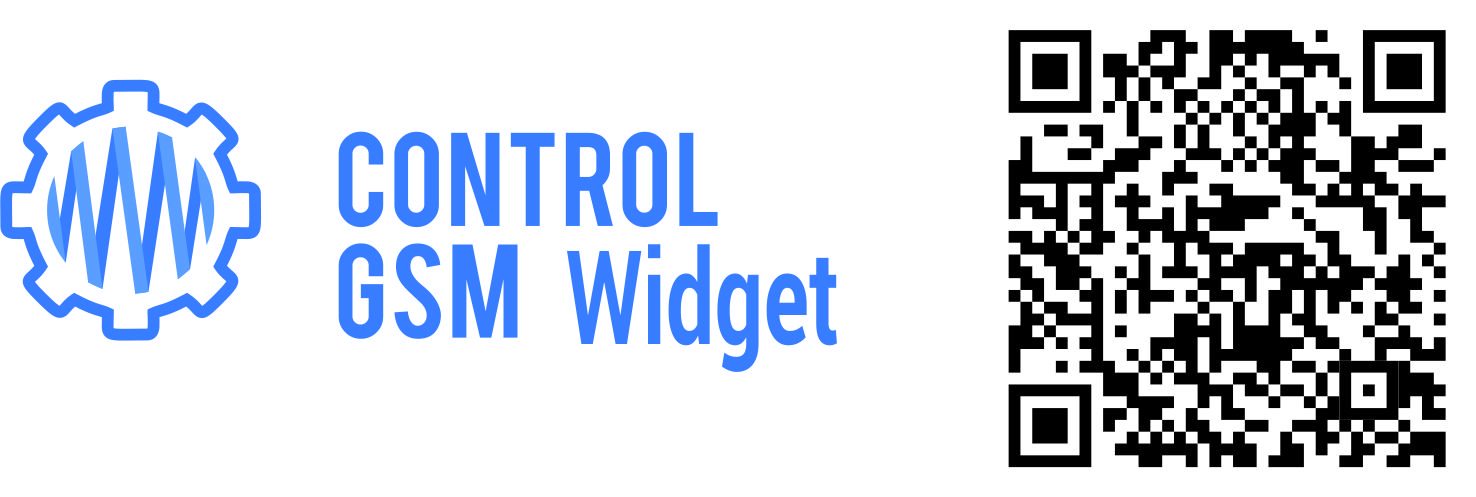 w oknie konfiguracyjnym widgetu wprowadź podany wyżej numer oraz PIN: 1234 
i kliknij "Dalej”wybierz dostępną bramę i zatwierdźwybierz kolor ikonki, możesz także zmienić jej opisużywaj widgeta aby otworzyć bramę przy ulicy Lidzbarskiej*wykonaj połączenie na podany powyżej numer aby otworzyć bramę przy ulicy Brzeskiej**Dla użytkowników posiadających smartfony z systemem innym niż Android:wyślij SMS o treści 1234 na podany powyżej numer, zwrotnie otrzymasz SMS w języku angielskim potwierdzający dodanie do pamięci urządzenia, od tego momentu możesz otwierać bramywyślij SMS o treści OUT2 aby otworzyć bramę przy ulicy Lidzbardzkiej*wykonaj połączenie na podany powyżej numer aby otworzyć bramę przy ulicy Brzeskiej***zostanie wysłany SMS zwykły, płatny wg cennika operatora**połączenie bezpłatneDrodzy PracownicyOd dnia 20.06.2019 można będzie otwierać bramę i furtkę od ulicy Brzeskiej oraz bramę od ulicy Lidzbarskiej przy pomocy smartfona.Co należy zrobić:- Dodaj numer  +48123456789 do książki telefonicznej w swoim telefonie,- Pod w.w. numer wyślij SMS* o treści “1234”- otrzymasz SMS z informacją, że Twój numer telefonu został zarejestrowany w odbiorniku.- Możesz otwierać bramę przy ul. Brzeskiej wysyłając na w.w. numer SMS* o treści “out1”- Możesz otwierać furtkę przy ul. Brzeskiej dzwoniąc na w.w. numer**- Możesz otwierać bramę przy ul. Lidzbarskiej wysyłając na w.w. numer SMS* o treści “out2”* zostanie wysłany sms zwykły, płatny wg cennika operatora** połączenie jest bezpłatne